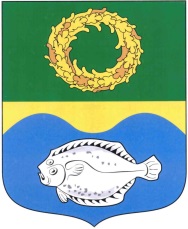 ОКРУЖНОЙ СОВЕТ ДЕПУТАТОВМУНИЦИПАЛЬНОГО ОБРАЗОВАНИЯ«ЗЕЛЕНОГРАДСКИЙ ГОРОДСКОЙ ОКРУГ»КАЛИНИНГРАДСКОЙ ОБЛАСТИ(второго созыва)РЕШЕНИЕот 21 декабря 2021 года	                                                                       № 129 ЗеленоградскОб утверждении Положения об управлении сельского хозяйства администрации муниципального образования «Зеленоградский муниципальный округ Калининградской области»В соответствии с Федеральным законом от 06.10.2003 № 131-ФЗ              «Об общих принципах организации местного самоуправления в Российской Федерации», Законом Калининградской области от 27.12.2019 № 378                 «О регулировании отдельных вопросов, связанных с наделением статусом муниципального округа отдельных городских округов Калининградской области» и на основании Устава муниципального образования «Зеленоградский муниципальный округ Калининградской области»  окружной Совет депутатов Зеленоградского городского округаРЕШИЛ:Утвердить Положение об управлении сельского хозяйства администрации муниципального образования «Зеленоградский муниципальный округ Калининградской области» согласно приложению.Признать утратившим силу решение окружного Совета депутатов Зеленоградского городского округа от 20.06.2018 № 230 «Об утверждении положения об управлении сельского хозяйства администрации муниципального образования «Зеленоградский городской округ». Опубликовать решение в газете «Волна» и разместить на официальном сайте органов местного самоуправления Зеленоградского городского округа.Решение вступает в силу с 01 января 2022 года. Глава Зеленоградского городского округа                                                  С.В. КулаковПриложениек решению окружного Совета депутатов Зеленоградского городского округа                                                                                             от 21 декабря 2021 года № 129ПОЛОЖЕНИЕоб управлении сельского хозяйства администрации муниципального образования «Зеленоградский муниципальный округ Калининградской области»Статья 1. Общие положения1. Управление сельского хозяйства администрации муниципального образования «Зеленоградский муниципальный округ Калининградской области» (далее – Управление) является структурным подразделением администрации муниципального образования «Зеленоградский муниципальный округ Калининградской области» (далее – администрация Зеленоградского муниципального округа) с правом юридического лица, обладающим полномочиями в сфере агропромышленного комплекса для осуществления управленческих функций, предусмотренных Уставом муниципального образования «Зеленоградский муниципальный округ Калининградской области», осуществляющим исполнительную и распорядительную деятельность в сфере агропромышленного комплекса в пределах своей компетенции.2.  Полное наименование Управления: управление сельского хозяйства администрации муниципального образования «Зеленоградский муниципальный округ Калининградской области». 3. Сокращенное наименование: управление сельского хозяйства Зеленоградского муниципального округа.  4. Юридический адрес: 238530, Калининградская область, город Зеленоградск, ул. Крымская, д. 5 А.5. Управление подчиняется главе администрации Зеленоградского муниципального округа, имеет самостоятельный баланс, печать со своим наименованием, соответствующие штампы, лицевые счета в органе Федерального казначейства и в комитете по финансам и бюджету администрации Зеленоградского муниципального округа. 6. Управление имеет в ведении имущество, находящееся в собственности муниципального образования «Зеленоградский муниципальный округ Калининградской области» (далее – Зеленоградский муниципальный округ), и предоставленное ему в установленном порядке в пользование.7. В своей деятельности Управление руководствуется Конституцией Российской Федерации, законами Российской Федерации, указами Президента Российской Федерации, иными федеральными, региональными и муниципальными нормативными правовыми актами и настоящим Положением.8. Управление осуществляет свою деятельность во взаимодействии с другими структурными подразделениями администрации Зеленоградского муниципального округа, организациями, независимо от форм собственности и ведомственной принадлежности. В пределах своей компетенции Управление взаимодействует с Правительством Калининградской области, Министерством сельского хозяйства Калининградской области, общественными объединениями, коммерческими и некоммерческими организациями.Статья 2. Задачи и функции УправленияОсновными задачами и функциями Управления в области сельского хозяйства являются:изучение проблем агропромышленного комплекса Зеленоградского муниципального округа;разработка предложений по созданию режима наибольшего благоприятствования для привлечения инвестиций для развития агропромышленного комплекса;формирование и реализация государственной политики в области сельского хозяйства и продовольствия, создание условий для эффективного ведения сельскохозяйственного производства, переработки и реализации продукции, включая мелиорацию, развитие сельских территорий и оборота земель сельскохозяйственного назначения;разработка и реализация программ развития агропромышленного комплекса муниципального образования;обеспечение благоприятных экономических и организационно-правовых условий для эффективного развития всех отраслей агропромышленного комплекса, сельскохозяйственных организаций, организаций перерабатывающей промышленности независимо от форм собственности;участие в разработке и реализации предложений по продовольственной, бюджетной, ценовой, страховой и социальной политики в отраслях сельского хозяйства, пищевой и перерабатывающей промышленности;обеспечение эффективного использования и контроля целевого назначения средств федерального, областного, местного бюджетов, выделяемых на развитие агропромышленного комплекса на территории Зеленоградского муниципального округа;обеспечение достижения целевых показателей реализации Государственной программы и показателей развития сельского хозяйства;обеспечение муниципального контроля и разработка предложений по рациональному использованию земель сельскохозяйственного назначения; взаимодействие с организациями, осуществляющими учет, инвентаризацию земель сельскохозяйственного назначения, находящихся на территории округа; осуществление мониторинга земель сельскохозяйственного назначения, выполнения предприятиями и организациями мероприятий по охране окружающей среды и природных ресурсов, обеспечения экологически безопасного развития сельского хозяйства на территории Зеленоградского муниципального округа;информирование населения Зеленоградского муниципального округа через средства массовой информации о деятельности Управления по решению вопросов, входящих в компетенцию Управления;представление в установленном порядке в Министерство сельского хозяйства Калининградской области сводных квартальных и годовых бухгалтерских отчетов по организациям агропромышленного комплекса, а также прогноза развития сельского хозяйства Зеленоградского муниципального округа;осуществление приема граждан, рассмотрение устных и письменных обращений граждан в пределах своей компетенции, принятие по ним решений и направление ответов в установленный действующим законодательством срок;участие в разработке и реализации программ для содействия развитию малого и среднего предпринимательства в сельскохозяйственной отрасли муниципального образования. Разработка проектов и участие в реализации программ в области осуществления государственной и муниципальной политики с учетом социально-экономических, культурных, демографических и других особенностей округа;участие в реализации мероприятий по поддержке сельскохозяйственного производства, выраженных в форме предоставления грантов, субсидий юридическим и физическим лицам, обеспечение их эффективного использования и контроля целевого назначения, выделяемых на развитие агропромышленного комплекса на территории Зеленоградского муниципального округа;организация ярмарок, семинаров, конференций, проведение иных мероприятий в сфере деятельности Управления;обеспечение комплектования, хранения, учета и использования архивных документов, образовавшихся в процессе деятельности Управления.Статья 3. Организация деятельности Управления1. Структура, численность и штатное расписание Управления утверждаются главой администрации Зеленоградского муниципального округа. 2. Руководство деятельностью Управления осуществляет заместитель главы - начальник Управления, назначаемый и освобождаемый от должности распоряжением главы администрации Зеленоградского муниципального округа.3.   Заместитель главы - начальник Управления:1) осуществляет общее руководство Управлением, планирует и организует его деятельность, обеспечивает выполнение возложенных на него задач и функций; 2) действует без доверенности от имени Управления, представляет его интересы во всех государственных органах власти и местного самоуправления, в учреждениях и организациях;3) распределяет обязанности между работниками Управления;4) принимает на должность и освобождает от должности работников Управления;5)  издает приказы по деятельности Управления;6) принимает меры по поддержанию и соблюдению исполнительской и трудовой дисциплины;7) вносит предложения по формированию резерва управленческих кадров муниципального образования;8) осуществляет иные права и обязанности согласно должностной инструкции, трудовому договору и иных нормативных документов.4.  Управление в своей деятельности по выполнению возложенных на него задач и функций взаимодействует c Правительством Калининградской области, комитетами, управлениями и отделами администрации Зеленоградского муниципального округа.5.  Финансирование Управления осуществляется за счет средств бюджета Зеленоградского муниципального округа, направленных на содержание органов местного самоуправления, и субвенций областного бюджета.6. Структурными подразделениями Управления являются отделы по основным направлениям деятельности Управления.Статья 4. Права Управления1. Управление имеет право в установленном законодательством Российской Федерации порядке:1) вносить предложения в администрацию Зеленоградского муниципального округа по вопросам относительно компетенции Управления;2) давать разъяснения юридическим и физическим лицам в пределах компетенции деятельности Управления;3) обращаться в иные органы по вопросам, связанным с исполнением функций, входящих в компетенцию Управления; 4) получать информацию, необходимую для осуществления задач и функций, возложенных на Управление от организаций, предприятий, учреждений всех форм собственности, в том числе по межведомственным запросам посредством межведомственного информационного взаимодействия;5) направлять в рамках своей компетенции организациям, участвующим в предоставлении государственных или муниципальных услуг по межведомственным запросам документы и информацию, необходимые для предоставления государственных и муниципальных услуг, в том числе в электронном виде по каналам межведомственного электронного взаимодействия.Статья 5. ОтветственностьЗаместитель главы - начальник Управления и его специалисты несут персональную ответственность за неисполнение или ненадлежащее исполнение возложенных на них должностных обязанностей, требований действующего законодательства, положений Устава Зеленоградского муниципального округа, Регламента администрации Зеленоградского муниципального округа, настоящего Положения и иных документов в соответствии с действующим законодательством.Статья 6. Локальные акты Управления Управление принимает локальные правовые акты в пределах своей компетенции в соответствии с законодательством Российской Федерации.Статья 7. Заключительные положенияДеятельность Управления прекращается в связи с его реорганизацией или ликвидацией в установленном законодательством порядке.Внесение изменений и дополнений в настоящее Положение осуществляется решением окружного Совета депутатов Зеленоградского муниципального округа.